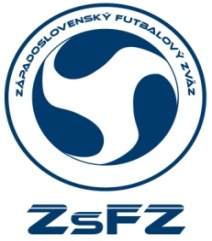 									Západoslovenský futbalový zväz									                  Rázusova 23									                 949 01 NitraVec : Informovaný súhlas zákonného zástupcu s účasťou maloletého dieťaťa na kontrolnom zraze výberu ZsFZ Ja dolu podpísanýMeno a priezvisko zákonného zástupcu: ..........................................................súhlasím s účasťou svojho maloletého dieťaťaMeno a priezvisko: ..........................................................Dátum narodenia: ............................................................Klub: ................................................................................(vypĺňa zákonný zástupca dieťaťa)na kontrolnom zraze Výberu ZsFZ, ktorý sa uskutoční v termíne :11.08.2020
vo futbalovom areáli v Nemšovej.  V ....................................... dňa ......................................................................................   podpis zákonného zástupcu